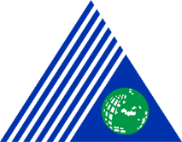 YEDITEPE UNIVERSITY FACULTY OF HEALTH SCIENCES DEPARTMENT OF NURSINGCLINICAL PRACTICE EVALUATION FORMYEDITEPE UNIVERSITY FACULTY OF HEALTH SCIENCES DEPARTMENT OF NURSINGCLINICAL PRACTICE EVALUATION FORMYEDITEPE UNIVERSITY FACULTY OF HEALTH SCIENCES DEPARTMENT OF NURSINGCLINICAL PRACTICE EVALUATION FORMYEDITEPE UNIVERSITY FACULTY OF HEALTH SCIENCES DEPARTMENT OF NURSINGCLINICAL PRACTICE EVALUATION FORMCourse Code and Name:Student's Name-Surname: Date:Course Code and Name:Student's Name-Surname: Date:Course Code and Name:Student's Name-Surname: Date:Course Code and Name:Student's Name-Surname: Date:Evaluation CriteriaStudent AssessmentSupervisor/ Charge Nurse AssessmentInstructor Assessment1.Professional Behaviors	1.Professional Behaviors	1.Professional Behaviors	1.Professional Behaviors	Adapts to attendance/work hoursActs in accordance with the application area rulesKeeps the necessary tool/equipment for the application area (ıd card, internship file, notepad, pen, stethoscope, etc.)Ensures the safety of the individual he/she cares forHe/ She writes the records of the individual he/she cares for on the data collection form of the course in a timely and complete manner.Takes responsibility and discharge its responsibility completelyDemonstrates an ethical approach2. Communication2. Communication2. Communication2. CommunicationInitiates and appropriately maintains communication with the individual he/she cares for and their relativesCommunicates positively with healthcare team members/staff and colleaguesMaintains positive communication with the instructorCoordinates with the healthcare team and other students to ensure continued care3. Professional Development3. Professional Development3. Professional Development3. Professional DevelopmentTransfer the theoretical knowledge to the field of applicationCan make clinical applications with the right techniqueBehaves confident and assertiveUses problem solving skillsActively participates in practicesRecognizes aspects that need improvement and strives to improveEffectively uses the time spent in the field of applicationProvides health education in line with the needs of individualsBe willing to life-long learningTotalInstructions: A total of 100 points, each item is evaluated out of 5 points.1 (unsatisfactory), 2 (need support), 3 (partially adequate), 4 (satisfactory), 5 (very good), NA (not applicable/couldn't be observed).Instructions: A total of 100 points, each item is evaluated out of 5 points.1 (unsatisfactory), 2 (need support), 3 (partially adequate), 4 (satisfactory), 5 (very good), NA (not applicable/couldn't be observed).Instructions: A total of 100 points, each item is evaluated out of 5 points.1 (unsatisfactory), 2 (need support), 3 (partially adequate), 4 (satisfactory), 5 (very good), NA (not applicable/couldn't be observed).Instructions: A total of 100 points, each item is evaluated out of 5 points.1 (unsatisfactory), 2 (need support), 3 (partially adequate), 4 (satisfactory), 5 (very good), NA (not applicable/couldn't be observed).